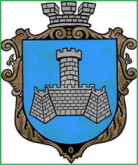 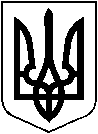 УКРАЇНАм. Хмільник    Вінницької областіР О З П О Р Я Д Ж Е Н Н ЯМІСЬКОГО ГОЛОВИ   Від 30 грудня 2022року                                                                           №579-рПро уповноваження на списання авто Керуючись ст.ст. 42, 59  Закону України «Про місцеве самоврядування в Україні», на підставі рішення 13 сесії Хмільницької міської ради 8 скликання «Про надання дозволу на списання майна з балансів сільських рад» №539 від 11.06.2021 рокуДоручаю старості Кожухівського старостинського округу Хмільницької міської ради Остапчук Світлані Григорівні бути уповноваженою особою при проведенні списання майна бувшої Кожухівської сільської ради, а саме: Автомобіль «Славута», 2006 рік – 1 шт. балансова вартість 25545,00 грн.; нарахований знос 25545,00 грн. як непридатний ; Автомобіль ГАЗ-5312,1989 рік – 1 шт. балансова вартість 23127 грн.; нарахований знос 23127 грн. як непридатний. Враховуючи п.1 цього розпорядження,  рішення 2 сесії Хмільницької міської ради 8 скликання від 18.12.2020 року №24 «про початок реорганізації сільських рад шляхом приєднання до Хмільницької міської  ради» (зі змінами) староста Остапчук Світлана Григорівна має право представляти Хмільницьку міську раду як правонаступника Кожухівської сільської ради з питань постановки на облік / зняття (списання) з обліку; отримання усіх вихідних даних щодо авто. Документи щодо списання автомобілів Остапчук С.Г. передати на зберігання.Контроль за виконанням даного розпорядження залишаю за собою.          Міський голова                                                           Микола ЮРЧИШИН    С.МАТАШ                 Н.БУЛИКОВА                В.ЗАБАРСЬКИЙ 